ЧЕРКАСЬКА МІСЬКА РАДА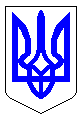 ЧЕРКАСЬКА МІСЬКА РАДАВИКОНАВЧИЙ КОМІТЕТРІШЕННЯВід 05.11.2019 № 1255З метою захисту від несумлінних землекористувачів, що ухиляються від вчасного укладення договорів оренди землі, недопущення безоплатного використання земельних ділянок, що призводить до втрат міського бюджету, визначення та відшкодування збитків, завданих територіальній громаді м.  Черкаси внаслідок порушення порядку землекористування відповідно до статті  157 Земельного кодексу  України, постанови Кабінету міністрів України від 19.04.1993 № 284 «Про Порядок визначення та відшкодування збитків власникам землі та землекористувачам», керуючись статтею 40 Закону України «Про місцеве самоврядування в Україні» та згідно зі статтями 256, 257 Цивільного кодексу України, виконавчий комітет Черкаської міської радиВИРІШИВ:Затвердити Положення про комісію для визначення збитків власникам землі та землекористувачам і втрат сільськогосподарського та лісогосподарського виробництва в м. Черкаси згідно з додатком.Вважати такими, що втратили чинність рішення виконавчого комітету Черкаської міської ради від 13.11.2015 № 1272 «Про затвердження Положення про комісію для визначення збитків власникам землі та землекористувачам і втрат сільськогосподарського та лісогосподарського виробництва у м. Черкаси» із змінами від 18.04.2017 № 396, від 22.09.2017 №  1010, від 16.01.2018 № 32, від 13.11.2018 № 1056.Контроль за виконанням рішення покласти на директора департаменту архітектури та містобудування Черкаської міської ради Савіна А.О.Міський голова                                                                                    А.В. БондаренкоДодаток  ЗАТВЕРДЖЕНО рішення виконавчого комітетувід _______________ № ______ПОЛОЖЕННЯ про комісію для визначення збитків власникам землі та землекористувачам і втрат сільськогосподарського та лісогосподарського виробництва в м. ЧеркасиКомісія для визначення збитків власникам землі та землекористувачам і втрат сільськогосподарського та лісогосподарського виробництва в м. Черкаси (далі – комісія) утворюється і діє відповідно до статті 157 Земельного кодексу України та Постанови Кабінету Міністрів України від 19 квітня 1993 року №284 «Про Порядок визначення та відшкодування збитків власникам землі та землекористувачам».Основним завданням комісії є визначення розмірів збитків завданих власникам землі вилученням (викупом) або тимчасовим зайняттям земельних ділянок (зокрема самовільним зайняттям), а також обмеженням прав власників землі та землекористувачів або орендарів, погіршенням якості земель, приведенням їх у непридатність для використання за цільовим призначенням у результаті негативного впливу, спричиненого діяльністю підприємств, установ, організацій та громадян, а також визначення втрат сільськогосподарського, лісогосподарського виробництва.Комісія утворюється в складі голови, його заступника, секретаря та членів комісії. Персональний склад комісії затверджується рішенням виконавчого комітету Черкаської міської ради. Право участі в засіданні комісії мають наступні представники: представник юридичної чи фізичної особи, яка завдала збитки; представник Черкаської місцевої прокуратури (за згодою);представник міськрайонного управління Держгеокадастру у Черкаському районі та м. Черкасах (за згодою) без права голосу.У разі, коли збитки заподіяні погіршенням якості земель або приведенням їх у непридатність для використання за цільовим призначенням, до складу комісій включаються також представники територіальних органів Держгеокадастру у сфері охорони земель, санітарно-епідеміологічних і природоохоронних органів. Голова комісії керує діяльністю комісії та організовує її роботу. Голова комісії в межах своєї компетенції:скликає засідання комісії;дає доручення членам комісії;організовує підготовку матеріалів на розгляд.Засідання комісії є правомочним за умови участі у ній  не менше половини від загальної кількості членів комісії. Рішення приймаються шляхом голосування, простою більшістю голосів від присутнього складу.Результати роботи комісії оформляються відповідними актами та затверджуються рішенням виконавчого комітету Черкаської міської ради.Розмір збитків комісією визначається в межах строку позовної давності – 3 (три) роки.Розрахунок збитків за час фактичного користування земельною ділянкою землекористувачами готується управлінням земельних ресурсів та землеустрою департаменту архітектури та містобудування Черкаської міської ради та підписується начальником управління земельних ресурсів та землеустрою або директором департаменту архітектури та містобудування Черкаської міської ради.11. Секретар комісії:-  здійснює організаційне і документальне забезпечення роботи комісії;-  здійснює повідомлення членів комісії про її засідання;-  веде протокол засідання комісії;- надає на затвердження виконавчому комітету Черкаської міської ради оформлений за результатами роботи комісії акт;- здійснює контроль за невідкладним направленням зацікавленим особам рішення виконавчого комітету Черкаської міської ради, яким затверджено акт комісії.12. Комісія має право:12.1  Одержувати в установленому порядку від органів виконавчої влади, органів місцевого самоврядування, підприємств, установ, організацій відповідну інформацію, довідкові та інші матеріали у межах своєї компетенції та згідно з чинним законодавством України.12.2  Звертатись із запитами, залучати до роботи та запрошувати на свої засідання працівників органів виконавчої влади, управлінь, об’єднань, підприємств, організацій та установ незалежно від форм власності, відповідно до чинного законодавства України.13.  Фізичні та юридичні особи у разі використання ними земель міста з порушенням вимог статті 206 Земельного кодексу України відшкодовують власнику землі (міській раді), збитки, заподіяні внаслідок неодержання власником землі доходів за час тимчасового невикористання земельних ділянок.14. Відшкодування збитків проводиться за період використання землі з порушенням законодавства у розмірі орендної плати за землю, яку власник землі (територіальна громада міста) міг би отримати при належному виконанні (дотриманні) землекористувачем вимог земельного законодавства.15.  Збитки відшкодовуються власнику землі, особами що їх заподіяли, не пізніше одного місяця після затвердження виконавчим комітетом міської ради актів Комісії.16. Збитки можуть добровільно відшкодовуватися землекористувачами згідно зі статтями 152, 156, 157 Земельного кодексу України шляхом укладання за згодою сторін відповідного договору про відшкодування збитків (неодержаного  доходу) між власником землі  (міською радою) та землекористувачем з урахуванням вимог розділу 2 Цивільного кодексу України.Директор департаменту       архітектури та містобудування                                                                 А.О. СавінПро затвердження Положення про комісію для визначення збитків власникам землі та землекористувачам і втрат сільськогосподарського та лісогосподарського виробництва в                 м. Черкаси